We will provide a copy of the completed checklist to the mediator, but we will not give it to any other party.The information you provide will help us decide if mediation is suitable and safe for the parties in this matter.Please email the completed form and any attachments to: fdr.checklist@legalaid.nsw.gov.au3. What are the names and dates of birth of the children, and who do they live with?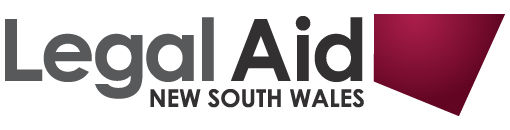 Independent Children’s LawyerIntake & Assessment Checklist                 Family Dispute Resolution Service      Email: fdr.checklist@legalaid.nsw.gov.auGrant file no. (20Fxxxxxx) Or DR No. (DR20xxxxxxxx)Child's name1. Name of Independent Children's Lawyer1. Name of Independent Children's Lawyer2. What are the names and contact details of the parties who should be invited to the mediation?2. What are the names and contact details of the parties who should be invited to the mediation?2. What are the names and contact details of the parties who should be invited to the mediation?Please provide their lawyer's details if known.Please provide their lawyer's details if known.Party type(M,F, sol for M etc)NamePhoneEmailNameDate of birthLiving with4. When is the matter next in Court? 4. When is the matter next in Court? 5. What is it listed for? 5. What is it listed for? For how many days? 6. Has a notice of child abuse or family violence been filed in this matter?6. Has a notice of child abuse or family violence been filed in this matter?6. Has a notice of child abuse or family violence been filed in this matter?6. Has a notice of child abuse or family violence been filed in this matter?7. Is DCJ involved in this matter? 7. Is DCJ involved in this matter? 7. Is DCJ involved in this matter? 7. Is DCJ involved in this matter? 8. Is there a current AVO between the parties?8. Is there a current AVO between the parties?8. Is there a current AVO between the parties?8. Is there a current AVO between the parties?9. Is there a family, expert or other report?9. Is there a family, expert or other report?9. Is there a family, expert or other report?9. Is there a family, expert or other report?If yes, please attach a copyIf yes, please attach a copyIf yes, please attach a copyIf yes, please attach a copy10. If there is no existing expert report, has one been ordered by the Court?10. If there is no existing expert report, has one been ordered by the Court?10. If there is no existing expert report, has one been ordered by the Court?10. If there is no existing expert report, has one been ordered by the Court?            If yes, when will the report be released?            If yes, when will the report be released?            If yes, when will the report be released?11. Are there current orders?11. Are there current orders?11. Are there current orders?11. Are there current orders?If yes, please attach a copyIf yes, please attach a copyIf yes, please attach a copyIf yes, please attach a copy12. Do any of the parties or children identify as Aboriginal? 12. Do any of the parties or children identify as Aboriginal? 12. Do any of the parties or children identify as Aboriginal? 12. Do any of the parties or children identify as Aboriginal? 13. Do any of the parties or children identify as Torres Strait Islander? 13. Do any of the parties or children identify as Torres Strait Islander? 13. Do any of the parties or children identify as Torres Strait Islander? 13. Do any of the parties or children identify as Torres Strait Islander? 14. Is the matter in the Indigenous list? 14. Is the matter in the Indigenous list? 14. Is the matter in the Indigenous list? 14. Is the matter in the Indigenous list? If yes, please give detailsIf yes, please give detailsIf yes, please give detailsIf yes, please give detailsLegal Aid NSW is now conducting most mediations online via Zoom.Please contact the mediation organiser if you have any concerns about these parties participating in online mediation.Legal Aid NSW is now conducting most mediations online via Zoom.Please contact the mediation organiser if you have any concerns about these parties participating in online mediation.Legal Aid NSW is now conducting most mediations online via Zoom.Please contact the mediation organiser if you have any concerns about these parties participating in online mediation.Legal Aid NSW is now conducting most mediations online via Zoom.Please contact the mediation organiser if you have any concerns about these parties participating in online mediation.Legal Aid NSW is now conducting most mediations online via Zoom.Please contact the mediation organiser if you have any concerns about these parties participating in online mediation.Mediation type - Online via ZoomMediation type - Online via ZoomMediation type - Online via ZoomMediation type - Online via ZoomMediation type - Online via ZoomCommentsCommentsCommentsComments15. What issues do you wish to discuss at the mediation?15. What issues do you wish to discuss at the mediation?15. What issues do you wish to discuss at the mediation?15. What issues do you wish to discuss at the mediation?16. Are there issues of particular concern?16. Are there issues of particular concern?16. Are there issues of particular concern?16. Are there issues of particular concern?If yes, please give detailsIf yes, please give detailsIf yes, please give detailsIf yes, please give detailsIf yes, please give detailsCERTIFICATION OF ICLCERTIFICATION OF ICLCERTIFICATION OF ICLI certify that the information I have provided is true to the best of my knowledge.I certify that the information I have provided is true to the best of my knowledge.I certify that the information I have provided is true to the best of my knowledge.I certify that the information I have provided is true to the best of my knowledge.I certify that the information I have provided is true to the best of my knowledge.I certify that the information I have provided is true to the best of my knowledge.I certify that the information I have provided is true to the best of my knowledge.NameDateI believe this matter is suitable for family dispute resolution:I believe this matter is suitable for family dispute resolution:I believe this matter is suitable for family dispute resolution:I believe this matter is suitable for family dispute resolution:I believe this matter is suitable for family dispute resolution: